                                                                                                      Tuchola, 27.05.2021 r.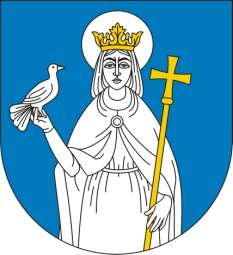 INFORMACJA Z OTWARCIA OFERTOtrzymują: Strona internetowa : www.bip.miasto.tuchola, https://platformazakupowa.pl/tuchola,a/a.Nazwa zamówienia:Przebudowa ulic Sambora I, Jana Tucholczyka i Jacka Pruszcza na osiedlu Rudzki Most II w miejscowości Tuchola, gmina TucholaNumer postępowaniaZP.271.2.4.2021.ASTryb postępowania:PL - Tryb Podstawowy (art. 275)Link do postępowania:https://platformazakupowa.pl/transakcja/455351Działając na mocy art. 222 ustawy z 11 września 2019 r. – Prawo zamówień publicznych, zwanej dalej ustawą Pzp, zawiadamia, że:1.Otwarcie ofert odbyło się w dniu27-05-2021godz.10:30:00wpok. 119 UM w Tucholi2.Kwota brutto, jaką Zamawiający zamierza przeznaczyć na sfinansowanie zamówienia wynosi: 700 000,00 zł bruttoKwota brutto, jaką Zamawiający zamierza przeznaczyć na sfinansowanie zamówienia wynosi: 700 000,00 zł bruttoKwota brutto, jaką Zamawiający zamierza przeznaczyć na sfinansowanie zamówienia wynosi: 700 000,00 zł bruttoKwota brutto, jaką Zamawiający zamierza przeznaczyć na sfinansowanie zamówienia wynosi: 700 000,00 zł bruttoKwota brutto, jaką Zamawiający zamierza przeznaczyć na sfinansowanie zamówienia wynosi: 700 000,00 zł bruttoKwota brutto, jaką Zamawiający zamierza przeznaczyć na sfinansowanie zamówienia wynosi: 700 000,00 zł brutto2.1Do wyznaczonego terminu składania ofert, oferty złożyli następujący Wykonawcy:Do wyznaczonego terminu składania ofert, oferty złożyli następujący Wykonawcy:Do wyznaczonego terminu składania ofert, oferty złożyli następujący Wykonawcy:Do wyznaczonego terminu składania ofert, oferty złożyli następujący Wykonawcy:Do wyznaczonego terminu składania ofert, oferty złożyli następujący Wykonawcy:LpNazwa (firma) Wykonawcy i adres siedziby Wykonawcycena60%okres gwarancji jakości40%1.BETPOL S.A. Aneta BudzińskaInwalidów 4985-749 Bydgoszcz1 583 491,04 zł60 miesięcy2.MP BUDOWNICTWO DROGOWE Piotr PaszkoChojniczki, ul. Wiejska 389-606 Charzykowy1 584 210,00 zł60 miesięcy3.Roboty Ziemne Dariusz Sala Dworcowa 1289-620 Sławęcin1 198 133,44 zł60 miesięcy4.Przedsiębiorstwo Komunalne w Tucholi Sp. z o.o.Świecka 6889-500 Tuchola1 058 186,37 zł60 miesięcy5.Roboty Drogowo-Budowlane Jacek Karpinski Nowrida 9/777-400 Złotów1 597 026,72 zł60 miesięcy6.Przedsiębiorstwo Wielobranżowe "SOLO" Tomasz Koczyński Transportowa 1289-500 Tuchola1 296 548,26 zł60 miesięcy